РЕСПУБЛИКА БУРЯТИЯЗАКОНО СЧЕТНОЙ ПАЛАТЕ РЕСПУБЛИКИ БУРЯТИЯПринятНародным ХураломРеспублики Бурятия26 апреля 2011 годаГлава 1. ОБЩИЕ ПОЛОЖЕНИЯСтатья 1. Статус Счетной палаты Республики Бурятия1. Счетная палата Республики Бурятия (далее - Счетная палата) является постоянно действующим органом внешнего государственного финансового контроля, образуемым Народным Хуралом Республики Бурятия и подотчетным ему.2. Счетная палата осуществляет свою деятельность в соответствии с Конституцией Российской Федерации, федеральным законодательством, Конституцией Республики Бурятия, настоящим Законом, другими законами Республики Бурятия и иными нормативными правовыми актами Республики Бурятия.3. Счетная палата обладает организационной и функциональной независимостью и осуществляет свою деятельность самостоятельно.4. Деятельность Счетной палаты не может быть приостановлена, в том числе в связи с досрочным прекращением полномочий Народного Хурала Республики Бурятия.5. Счетная палата обладает правами юридического лица, имеет печать, бланки со своим наименованием и изображением государственного герба Республики Бурятия.Счетная палата учреждает ведомственные награды и знаки отличия, утверждает положения об этих наградах и знаках, их описания и рисунки, порядок награждения.(абзац введен Законом Республики Бурятия от 24.11.2021 N 1828-VI)6. Место нахождения Счетной палаты - город Улан-Удэ.Статья 2. Принципы деятельности Счетной палатыДеятельность Счетной палаты основывается на принципах законности, объективности, эффективности, независимости, открытости и гласности.(в ред. Закона Республики Бурятия от 24.11.2021 N 1828-VI)Статья 3. Полномочия Счетной палаты(в ред. Закона Республики Бурятия от 24.11.2021 N 1828-VI)Счетная палата осуществляет следующие полномочия:1) организация и осуществление контроля за законностью и эффективностью использования средств республиканского бюджета, бюджета территориального государственного внебюджетного фонда, а также иных средств в случаях, предусмотренных законодательством Российской Федерации;2) экспертиза проектов законов о республиканском бюджете и проектов законов о бюджете территориального государственного внебюджетного фонда, проверка и анализ обоснованности их показателей;3) внешняя проверка годового отчета об исполнении республиканского бюджета, об исполнении местных бюджетов в пределах компетенции, установленной Бюджетным кодексом Российской Федерации, годового отчета об исполнении бюджета территориального государственного внебюджетного фонда;4) проведение аудита в сфере закупок товаров, работ и услуг в соответствии с Федеральным законом от 5 апреля 2013 года N 44-ФЗ "О контрактной системе в сфере закупок товаров, работ, услуг для обеспечения государственных и муниципальных нужд";5) оценка эффективности формирования государственной собственности Республики Бурятия, управления и распоряжения такой собственностью и контроль за соблюдением установленного порядка формирования такой собственности, управления и распоряжения такой собственностью (включая исключительные права на результаты интеллектуальной деятельности);6) оценка эффективности предоставления налоговых и иных льгот и преимуществ, бюджетных кредитов за счет средств республиканского бюджета, а также оценка законности предоставления государственных гарантий и поручительств или обеспечения исполнения обязательств другими способами по сделкам, совершаемым юридическими лицами и индивидуальными предпринимателями за счет средств республиканского бюджета и имущества, находящегося в государственной собственности Республики Бурятия;7) экспертиза проектов законов и иных нормативных правовых актов органов государственной власти Республики Бурятия в части, касающейся расходных обязательств Республики Бурятия, экспертиза проектов законов Республики Бурятия, приводящих к изменению доходов республиканского бюджета и бюджета территориального государственного внебюджетного фонда, а также государственных программ (проектов государственных программ);8) анализ и мониторинг бюджетного процесса в Республике Бурятия, в том числе подготовка предложений по устранению выявленных отклонений в бюджетном процессе и совершенствованию бюджетного законодательства Российской Федерации;9) контроль за законностью и эффективностью использования межбюджетных трансфертов, предоставленных из республиканского бюджета бюджетам муниципальных образований, расположенных на территории Республики Бурятия, а также проверка местных бюджетов в случаях, установленных Бюджетным кодексом Российской Федерации;10) проведение оперативного анализа исполнения и контроля за организацией исполнения республиканского бюджета, бюджета территориального государственного внебюджетного фонда в текущем финансовом году, ежеквартальное представление информации о ходе исполнения республиканского бюджета, бюджета территориального государственного внебюджетного фонда, о результатах проведенных контрольных и экспертно-аналитических мероприятий в Народный Хурал Республики Бурятия и Главе Республики Бурятия;11) осуществление контроля за состоянием государственного внутреннего и внешнего долга Республики Бурятия;12) оценка реализуемости, рисков и результатов достижения целей социально-экономического развития Республики Бурятия, предусмотренных документами стратегического планирования Республики Бурятия, в пределах компетенции Счетной палаты;13) участие в пределах полномочий в мероприятиях, направленных на противодействие коррупции;14) иные полномочия в сфере внешнего государственного финансового контроля, установленные федеральными законами, Конституцией Республики Бурятия и законами Республики Бурятия.Глава 2. СОСТАВ И СТРУКТУРА СЧЕТНОЙ ПАЛАТЫСтатья 4. Состав и структура Счетной палаты1. Счетная палата состоит из Председателя Счетной палаты, заместителя Председателя Счетной палаты, 5 аудиторов Счетной палаты и аппарата Счетной палаты.(в ред. Закона Республики Бурятия от 07.05.2016 N 1757-V)2. Должности Председателя Счетной палаты, заместителя Председателя Счетной палаты, аудиторов Счетной палаты относятся к государственным должностям Республики Бурятия.3. Председатель Счетной палаты:1) осуществляет руководство деятельностью Счетной палаты и организует ее работу в соответствии с Регламентом Счетной палаты;2) представляет Народному Хуралу Республики Бурятия отчеты о работе Счетной палаты, издает приказы и распоряжения, осуществляет прием и увольнение инспекторов и иных работников аппарата Счетной палаты, подписывает государственные контракты и гражданско-правовые договоры, заключаемые Счетной палатой;3) представляет Счетную палату во взаимоотношениях с иными органами государственной власти, органами местного самоуправления муниципальных образований в Республике Бурятия, с организациями и должностными лицами;4) организует работу и контроль за исполнением поручений Народного Хурала Республики Бурятия, комитетов Народного Хурала Республики Бурятия.4. Заместитель Председателя Счетной палаты выполняет должностные обязанности в соответствии с Регламентом Счетной палаты, в отсутствие Председателя Счетной палаты исполняет его полномочия.5. Заместитель Председателя Счетной палаты и аудиторы Счетной палаты организуют и проводят контрольные и экспертно-аналитические мероприятия по направлениям деятельности Счетной палаты, в пределах своей компетенции самостоятельно решают вопросы и несут ответственность за результаты деятельности подведомственных им направлений.(в ред. Закона Республики Бурятия от 07.07.2017 N 2447-V)6. Структуру и штатное расписание Счетной палаты утверждает Коллегия Счетной палаты по представлению Председателя Счетной палаты в пределах средств, предусмотренных бюджетной сметой Счетной палаты.7. Штатная численность Счетной палаты устанавливается постановлением Народного Хурала Республики Бурятия по представлению Председателя Счетной палаты с учетом необходимости выполнения возложенных законодательством полномочий, обеспечения организационной и функциональной независимости Счетной палаты.(в ред. Закона Республики Бурятия от 24.11.2021 N 1828-VI)Статья 5. Порядок назначения на должность Председателя Счетной палаты, заместителя Председателя Счетной палаты и аудиторов Счетной палаты1. Председатель Счетной палаты, заместитель Председателя Счетной палаты и аудиторы Счетной палаты назначаются на должность Народным Хуралом Республики Бурятия сроком на шесть лет.2. Предложения о кандидатурах на должность Председателя Счетной палаты вносятся в Народный Хурал Республики Бурятия:1) Председателем Народного Хурала Республики Бурятия;2) группой депутатов Народного Хурала Республики Бурятия численностью не менее одной трети от установленного числа депутатов Народного Хурала Республики Бурятия. Депутат Народного Хурала Республики Бурятия вправе участвовать в составе только одной группы депутатов Народного Хурала Республики Бурятия;(в ред. Закона Республики Бурятия от 07.07.2017 N 2447-V)3) комитетами Народного Хурала Республики Бурятия;4) высшим должностным лицом Республики Бурятия.3. Предложение о кандидатуре на должность заместителя Председателя Счетной палаты вносится в Народный Хурал Республики Бурятия Председателем Счетной палаты.4. Предложения о кандидатурах на должности аудиторов Счетной палаты вносятся в Народный Хурал Республики Бурятия:1) Председателем Счетной палаты;2) комитетами Народного Хурала Республики Бурятия.4.1. Каждый субъект выдвижения предлагает на одно вакантное место не более одного кандидата.(часть 4.1 введена Законом Республики Бурятия от 07.07.2017 N 2447-V)5. Председатель Народного Хурала Республики Бурятия назначает комитет Народного Хурала Республики Бурятия, к ведению которого относятся законотворческая деятельность и анализ хода реализации законов по вопросам республиканского бюджета, межбюджетных отношений, налогов и сборов, ответственным за подготовку материалов для рассмотрения представленных кандидатур на должности Председателя Счетной палаты, заместителя Председателя Счетной палаты и аудиторов Счетной палаты на сессию Народного Хурала Республики Бурятия, в порядке, установленном Регламентом Народного Хурала Республики Бурятия.6. Предложения о кандидатурах на вакантную должность Председателя Счетной палаты вносятся в Народный Хурал Республики Бурятия не позднее чем за три месяца до истечения срока полномочий действующего Председателя Счетной палаты. В случае досрочного освобождения от должности Председателя Счетной палаты кандидатуры на эту должность вносятся в Народный Хурал Республики Бурятия в течение одного месяца со дня указанного освобождения.Вакантные должности заместителя Председателя Счетной палаты, аудиторов Счетной палаты замещаются в срок, не превышающий двух месяцев с момента прекращения полномочий лица, занимавшего данную должность ранее. Предложения о кандидатурах на указанные должности вносятся в Народный Хурал Республики Бурятия не позднее чем за два месяца до истечения срока полномочий лиц, замещающих соответствующие должности в Счетной палате, но не ранее чем за три месяца до дня истечения срока их полномочий. При досрочном освобождении их от должности - в течение одного месяца со дня принятия такого решения Народным Хуралом Республики Бурятия.(часть 6 в ред. Закона Республики Бурятия от 24.11.2021 N 1828-VI)6.1. Народный Хурал Республики Бурятия обращается в Счетную палату Российской Федерации за заключением о соответствии кандидатур на должность Председателя Счетной палаты квалификационным требованиям, установленным Федеральным законом от 7 февраля 2011 года N 6-ФЗ "Об общих принципах организации и деятельности контрольно-счетных органов субъектов Российской Федерации и муниципальных образований".Вакантная должность Председателя Счетной палаты замещается в срок, не превышающий одного месяца с момента получения заключения Счетной палаты Российской Федерации.(часть 6.1 введена Законом Республики Бурятия от 24.11.2021 N 1828-VI)7. Порядок рассмотрения Народным Хуралом Республики Бурятия кандидатур на должности Председателя Счетной палаты, заместителя Председателя Счетной палаты и аудиторов Счетной палаты устанавливается Регламентом Народного Хурала Республики Бурятия.8. Председатель Счетной палаты, заместитель Председателя Счетной палаты, аудиторы Счетной палаты назначаются на должность тайным голосованием с использованием бюллетеней большинством голосов от установленного числа депутатов Народного Хурала Республики Бурятия.(в ред. Законов Республики Бурятия от 07.07.2017 N 2447-V, от 25.04.2022 N 2026-VI)9. Утратил силу. - Закон Республики Бурятия от 07.07.2017 N 2447-V.10. В случае если Народный Хурал Республики Бурятия не назначил в установленные сроки Председателя Счетной палаты, заместителя Председателя Счетной палаты, аудиторов Счетной палаты повторное рассмотрение кандидатур проводится на очередной сессии Народного Хурала Республики Бурятия. При повторных выборах допускается выдвижение кандидатов, которые выдвигались ранее. При этом кандидатуры вносятся не позднее чем за месяц до начала работы очередной сессии Народного Хурала Республики Бурятия.(часть 10 введена Законом Республики Бурятия от 07.07.2017 N 2447-V)Статья 6. Требования к кандидатурам на должности Председателя Счетной палаты, заместителя Председателя Счетной палаты и аудиторов Счетной палаты1. На должности Председателя Счетной палаты, заместителя Председателя Счетной палаты и аудиторов Счетной палаты назначаются граждане Российской Федерации, соответствующие следующим квалификационным требованиям:1) наличие высшего образования;2) опыт работы в области государственного, муниципального управления, государственного, муниципального контроля (аудита), экономики, финансов, юриспруденции не менее пяти лет;3) знание Конституции Российской Федерации, федерального законодательства, в том числе бюджетного законодательства Российской Федерации и иных нормативных правовых актов, регулирующих бюджетные правоотношения, законодательства Российской Федерации о противодействии коррупции, Конституции Республики Бурятия, законов Республики Бурятия и иных нормативных правовых актов применительно к исполнению должностных обязанностей, а также общих требований к стандартам внешнего государственного и муниципального аудита (контроля) для проведения контрольных и экспертно-аналитических мероприятий контрольно-счетными органами субъектов Российской Федерации и муниципальных образований, утвержденных Счетной палатой Российской Федерации.(часть 1 в ред. Закона Республики Бурятия от 24.11.2021 N 1828-VI)2. Порядок проведения проверки соответствия кандидатур на должность Председателя Счетной палаты квалификационным требованиям, указанным в части 1 настоящей статьи, устанавливается Счетной палатой Российской Федерации.(п. 2 в ред. Закона Республики Бурятия от 24.11.2021 N 1828-VI)3. Предельный возраст пребывания в должностях Председателя Счетной палаты, заместителя Председателя Счетной палаты и аудиторов Счетной палаты устанавливается 65 лет.4. Гражданин Российской Федерации не может быть назначен на должность Председателя Счетной палаты, заместителя Председателя Счетной палаты и аудитора Счетной палаты в случае:1) наличия у него неснятой или непогашенной судимости;2) признания его недееспособным или ограниченно дееспособным решением суда, вступившим в законную силу;3) отказа от прохождения процедуры оформления допуска к сведениям, составляющим государственную и иную охраняемую федеральным законом тайну, если исполнение обязанностей по должности, на замещение которой претендует гражданин, связано с использованием таких сведений;4) прекращения гражданства Российской Федерации или наличия гражданства (подданства) иностранного государства либо вида на жительство или иного документа, подтверждающего право на постоянное проживание гражданина Российской Федерации на территории иностранного государства;(п. 4 в ред. Закона Республики Бурятия от 07.10.2021 N 1718-VI)5) наличия оснований, предусмотренных частью 5 настоящей статьи.(п. 5 введен Законом Республики Бурятия от 29.04.2019 N 409-VI)5. Граждане, замещающие должности Председателя Счетной палаты, заместителя Председателя Счетной палаты и аудиторов Счетной палаты, не могут состоять в близком родстве или свойстве (родители, супруги, дети, братья, сестры, а также братья, сестры, родители, дети супругов и супруги детей) с Председателем Народного Хурала Республики Бурятия, высшим должностным лицом Республики Бурятия, руководителями органов исполнительной власти Республики Бурятия, в назначении которых на должность принимал участие в соответствии с Конституцией Республики Бурятия Народный Хурал Республики Бурятия, с руководителями судебных и правоохранительных органов, расположенных на территории Республики Бурятия.(в ред. Законов Республики Бурятия от 06.05.2014 N 496-V, от 29.04.2019 N 409-VI)6. На Председателя Счетной палаты, заместителя Председателя Счетной палаты и аудиторов Счетной палаты распространяются ограничения и обязанности, установленные федеральным законодательством для лиц, замещающих государственные должности субъектов Российской Федерации.(в ред. Закона Республики Бурятия от 04.07.2014 N 603-V)7. Граждане, претендующие на замещение должностей Председателя Счетной палаты, заместителя Председателя Счетной палаты и аудиторов Счетной палаты, обязаны представлять в Народный Хурал Республики Бурятия сведения:о своих доходах, расходах;о доходах, расходах своих супругов и несовершеннолетних детей;об имуществе, принадлежащем им, их супругам, несовершеннолетним детям на праве собственности, и обязательствах имущественного характера, о принадлежащем им, их супругам, несовершеннолетним детям на праве собственности недвижимом имуществе, находящемся за пределами территории Российской Федерации;об источниках получения средств, за счет которых приобретено указанное имущество;о своих обязательствах имущественного характера за пределами территории Российской Федерации, а также сведения о таких обязательствах своих супруг (супругов) и несовершеннолетних детей.Помимо указанных сведений лица, претендующие на замещение должностей Председателя Счетной палаты, заместителя Председателя Счетной палаты и аудиторов Счетной палаты, обязаны представлять в Народный Хурал Республики Бурятия сведения:о своих счетах (вкладах), наличных денежных средствах и ценностях в иностранных банках, расположенных за пределами территории Российской Федерации, и (или) иностранных финансовых инструментах. При этом понятие "иностранные финансовые инструменты" используется в настоящем Законе в значении, определенном Федеральным законом от 7 мая 2013 года N 79-ФЗ "О запрете отдельным категориям лиц открывать и иметь счета (вклады), хранить наличные денежные средства и ценности в иностранных банках, расположенных за пределами территории Российской Федерации, владеть и (или) пользоваться иностранными финансовыми инструментами";(в ред. Закона Республики Бурятия от 10.05.2017 N 2357-V)а также сведения о таких счетах (вкладах), наличных денежных средствах и ценностях в иностранных банках, расположенных за пределами территории Российской Федерации, и (или) иностранных финансовых инструментах своих супруг (супругов) и несовершеннолетних детей.Указанные сведения представляются в порядке, установленном нормативными правовыми актами Республики Бурятия.(часть 7 в ред. Закона Республики Бурятия от 14.11.2013 N 162-V)Статья 6.1. Сведения о доходах, расходах, об имуществе, принадлежащем на праве собственности, и обязательствах имущественного характера(в ред. Закона Республики Бурятия от 14.11.2013 N 162-V)Председатель Счетной палаты, заместитель Председателя Счетной палаты и аудиторы Счетной палаты ежегодно не позднее 1 апреля, следующего за отчетным финансовым годом, представляют в Народный Хурал сведения о своих доходах, расходах, о доходах, расходах супруги (супруга) и несовершеннолетних детей, об имуществе, принадлежащем им на праве собственности, и обязательствах имущественного характера, а также о сведения о принадлежащем им, их супругам и несовершеннолетним детям недвижимом имуществе, находящемся за пределами территории Российской Федерации, об источниках получения средств, за счет которых приобретено указанное имущество, о своих обязательствах имущественного характера за пределами территории Российской Федерации, а также сведения о таких обязательствах своих супругов и несовершеннолетних детей в порядке, установленном нормативными правовыми актами Республики Бурятия.Статья 6.2. Обязанность по принятию мер по предотвращению и (или) урегулированию конфликта интересов(введена Законом Республики Бурятия от 04.07.2014 N 603-V)Председатель Счетной палаты, заместитель Председателя Счетной палаты и аудиторы Счетной палаты обязаны сообщать в комиссию, предусмотренную статьей 8.1 Закона Республики Бурятия "О статусе депутата Народного Хурала Республики Бурятия", о возникновении личной заинтересованности при исполнении должностных обязанностей, которая приводит или может привести к конфликту интересов, а также принимать меры по предотвращению или урегулированию такого конфликта в порядке, определенном постановлением Народного Хурала Республики Бурятия.Статья 7. Аппарат Счетной палаты1. Аппарат Счетной палаты состоит из инспекторов и иных работников Счетной палаты.2. На инспекторов возлагаются обязанности по организации и непосредственному проведению внешнего государственного финансового контроля в пределах компетенции Счетной палаты.3. Права, обязанности и ответственность инспекторов и иных работников Счетной палаты, а также условия прохождения ими службы определяются настоящим Законом, законодательством о государственной гражданской службе, трудовым законодательством и иными нормативными правовыми актами, содержащими нормы трудового права.Статья 8. Коллегия Счетной палаты1. Для рассмотрения вопросов планирования и организации работы Счетной палаты, разработки методологии контрольно-ревизионной деятельности, распределения обязанностей между аудиторами, рассмотрения результатов проверок, утверждения отчетов и заключений, направляемых Народному Хуралу Республики Бурятия, образуется Коллегия Счетной палаты (далее - Коллегия). Коллегия принимает Регламент Счетной палаты, утверждает содержание направлений деятельности, возглавляемых аудиторами Счетной палаты.2. В состав Коллегии входят Председатель Счетной палаты, заместитель Председателя Счетной палаты и аудиторы Счетной палаты. В заседаниях Коллегии вправе принимать участие председатели комитетов Народного Хурала Республики Бурятия.3. Решения по вопросам, входящим в повестку дня заседания Коллегии, принимаются большинством голосов от числа членов Коллегии. При равенстве голосов голос Председателя Счетной палаты является решающим.4. Руководит работой и подписывает решения Коллегии Председатель Счетной палаты, а в его отсутствие - заместитель Председателя Счетной палаты.Статья 9. Гарантии статуса должностных лиц Счетной палаты1. Председатель Счетной палаты, заместитель Председателя Счетной палаты, аудиторы Счетной палаты и инспекторы Счетной палаты являются должностными лицами Счетной палаты.2. Воздействие в какой-либо форме на должностных лиц Счетной палаты в целях воспрепятствования осуществлению ими должностных полномочий или оказания влияния на принимаемые ими решения, а также насильственные действия, оскорбления, а равно клевета в отношении должностных лиц Счетной палаты либо распространение заведомо ложной информации об их деятельности влекут за собой ответственность, установленную законодательством Российской Федерации и законодательством Республики Бурятия.3. Должностные лица Счетной палаты подлежат государственной защите в соответствии с законодательством Российской Федерации о государственной защите судей, должностных лиц правоохранительных и контролирующих органов и иными нормативными правовыми актами Российской Федерации.4. Должностные лица Счетной палаты обладают гарантиями профессиональной независимости.5. Председатель Счетной палаты, заместитель Председателя Счетной палаты и аудиторы Счетной палаты досрочно освобождаются от должности на основании решения Народного Хурала Республики Бурятия в случае:1) вступления в законную силу обвинительного приговора суда в отношении его;2) признания его недееспособным или ограниченно дееспособным вступившим в законную силу решением суда;3) прекращения гражданства Российской Федерации или наличия гражданства (подданства) иностранного государства либо вида на жительство или иного документа, подтверждающего право на постоянное проживание гражданина Российской Федерации на территории иностранного государства;(п. 3 в ред. Закона Республики Бурятия от 07.10.2021 N 1718-VI)4) подачи письменного заявления об отставке;5) нарушения требований законодательства Российской Федерации при осуществлении возложенных на него должностных полномочий или злоупотребления должностными полномочиями, если за решение о досрочном освобождении такого должностного лица проголосует большинство от установленного числа депутатов Народного Хурала Республики Бурятия;6) достижения предельного возраста, установленного частью 3 статьи 6 настоящего Закона;7) выявления обстоятельств, предусмотренных частями 4 и 5 статьи 6 настоящего Закона;8) утраты доверия в случаях, предусмотренных федеральным законодательством;(п. 8 введен Законом Республики Бурятия от 04.07.2014 N 603-V)9) несоблюдения ограничений, запретов, неисполнения обязанностей, которые установлены Федеральным законом от 25 декабря 2008 года N 273-ФЗ "О противодействии коррупции", Федеральным законом от 3 декабря 2012 года N 230-ФЗ "О контроле за соответствием расходов лиц, замещающих государственные должности, и иных лиц их доходам", Федеральным законом от 7 мая 2013 года N 79-ФЗ "О запрете отдельным категориям лиц открывать и иметь счета (вклады), хранить наличные денежные средства и ценности в иностранных банках, расположенных за пределами территории Российской Федерации, владеть и (или) пользоваться иностранными финансовыми инструментами".(п. 9 введен Законом Республики Бурятия от 07.07.2017 N 2447-V)6. Вопрос о досрочном освобождении от должности Председателя Счетной палаты, заместителя Председателя Счетной палаты и аудиторов Счетной палаты решается Народным Хуралом Республики Бурятия по представлению комитета Народного Хурала Республики Бурятия, к ведению которого относятся законотворческая деятельность и анализ хода реализации законов по вопросам республиканского бюджета, межбюджетных отношений, налогов и сборов, который вносит проект постановления на рассмотрение Народного Хурала Республики Бурятия.7. Решение о досрочном освобождении от должности Председателя Счетной палаты, заместителя Председателя Счетной палаты и аудиторов Счетной палаты принимается Народным Хуралом Республики Бурятия тайным голосованием.8. Процедура принятия Народным Хуралом Республики Бурятия решений о досрочном освобождении от должности Председателя Счетной палаты, заместителя Председателя Счетной палаты и аудиторов Счетной палаты устанавливается Регламентом Народного Хурала Республики Бурятия.Глава 3. ПОРЯДОК ДЕЯТЕЛЬНОСТИ СЧЕТНОЙ ПАЛАТЫСтатья 10. Объекты внешнего государственного финансового контроля(в ред. Закона Республики Бурятия от 24.11.2021 N 1828-VI)Внешний государственный финансовый контроль осуществляется Счетной палатой:1) в отношении органов государственной власти и государственных органов, органов территориальных государственных внебюджетных фондов, органов местного самоуправления и муниципальных органов, государственных (муниципальных) учреждений и унитарных предприятий Республики Бурятия (муниципального образования), а также иных организаций, если они используют имущество, находящееся в государственной (муниципальной) собственности Республики Бурятия (муниципального образования);2) в отношении иных лиц в случаях, предусмотренных Бюджетным кодексом Российской Федерации и другими федеральными законами.Статья 11. Формы и методы осуществления Счетной палатой внешнего государственного финансового контроля(в ред. Закона Республики Бурятия от 14.11.2013 N 152-V)1. Внешний государственный финансовый контроль осуществляется Счетной палатой в форме контрольных и экспертно-аналитических мероприятий.2. Порядок проведения и оформления результатов внешнего государственного финансового контроля устанавливается Регламентом Счетной палаты и стандартами внешнего государственного финансового контроля Счетной палаты.(в ред. Закона Республики Бурятия от 07.05.2016 N 1757-V)3. Контрольные мероприятия осуществляются методом ревизии (комплексной проверки деятельности объектов государственного финансового контроля) и (или) методом проверки (в том числе встречной) по месту нахождения объекта контроля (выездные проверки) либо по месту нахождения Счетной палаты (камеральные проверки).(часть 3 в ред. Закона Республики Бурятия от 14.11.2013 N 152-V)4. При проведении контрольного мероприятия Счетной палатой составляется соответствующий акт (акты), который (которые) доводятся до сведения руководителей проверяемых органов и организаций. Руководители проверяемых органов и организаций вправе в течение 5 рабочих дней с момента получения акта (актов) представить свои замечания и пояснения.5. По результатам контрольного мероприятия Счетной палатой составляется отчет.6. Экспертно-аналитические мероприятия осуществляются методом обследования, в том числе:(в ред. Закона Республики Бурятия от 14.11.2013 N 152-V)1) по проекту республиканского бюджета, обоснованности его доходных и расходных статей и дефицита республиканского бюджета;2) по проблемам бюджетно-финансовой политики и совершенствования бюджетного процесса в Республике Бурятия;3) по проектам законов Республики Бурятия и нормативных правовых актов органов государственной власти Республики Бурятия (включая обоснованность финансово-экономических обоснований) в части, касающейся расходных обязательств Республики Бурятия, а также государственных программ Республики Бурятия;4) по другим вопросам, входящим в компетенцию Счетной палаты, по поручениям Народного Хурала Республики Бурятия, комитетов и комиссий Народного Хурала Республики Бурятия, предложениям Главы Республики Бурятия, органов прокуратуры, Следственного комитета Российской Федерации. Решение о рассмотрении поручений и предложений или об отказе в этом принимается Коллегией Счетной палаты. В случае отказа Председатель Счетной палаты возвращает поручение или предложение с указанием причин отказа в порядке, установленном Регламентом Счетной палаты.(п. 4 в ред. Закона Республики Бурятия от 24.11.2021 N 1828-VI)7. По результатам экспертно-аналитического мероприятия Счетной палатой составляются отчет или заключение.(в ред. Закона Республики Бурятия от 07.05.2016 N 1757-V)Статья 12. Стандарты внешнего государственного финансового контроля(в ред. Закона Республики Бурятия от 09.07.2018 N 3133-V)1. Счетная палата при осуществлении внешнего государственного контроля руководствуется Конституцией Российской Федерации, законодательством Российской Федерации, законодательством Республики Бурятия, а также стандартами внешнего государственного финансового контроля.2. Стандарты внешнего государственного финансового контроля для проведения контрольных и экспертно-аналитических мероприятий утверждаются Счетной палатой в соответствии с общими требованиями, утвержденными Счетной палатой Российской Федерации.(часть 2 в ред. Закона Республики Бурятия от 24.11.2021 N 1828-VI)3. При подготовке стандартов внешнего государственного финансового контроля учитываются международные стандарты в области государственного контроля, аудита и финансовой отчетности.4. Стандарты внешнего государственного финансового контроля Счетной палаты не могут противоречить законодательству Российской Федерации и (или) законодательству Республики Бурятия.Статья 13. Регламент Счетной палаты(в ред. Закона Республики Бурятия от 07.05.2016 N 1757-V)Регламент Счетной палаты определяет внутренние вопросы деятельности Счетной палаты, содержание направлений деятельности аудиторов, функции и взаимодействие структурных подразделений аппарата, порядок ведения дел, подготовки и проведения контрольных и экспертно-аналитических мероприятий, не урегулированные стандартами внешнего государственного финансового контроля Счетной палаты.Статья 14. Планирование работы Счетной палаты1. Счетная палата осуществляет свою деятельность на основе годовых планов.Годовой план работы включает в себя мероприятия, осуществляемые Счетной палатой в соответствии с полномочиями, установленными статьей 3 настоящего Закона, а также мероприятия по обеспечению деятельности Счетной палаты. Годовой план работы и изменения в него (корректировки) утверждаются решением Коллегии Счетной палаты.(часть 1 в ред. Закона Республики Бурятия от 24.11.2021 N 1828-VI)2. Порядок формирования, утверждения и корректировки планов работы Счетной палаты устанавливается в соответствии с настоящей статьей стандартом внешнего государственного контроля о порядке планирования работы Счетной палаты.(часть 2 в ред. Закона Республики Бурятия от 07.05.2016 N 1757-V)3. Планирование осуществляется с учетом результатов контрольных и экспертно-аналитических мероприятий, а также на основании поручений Народного Хурала Республики Бурятия, предложений высшего должностного лица Республики Бурятия.(в ред. Закона Республики Бурятия от 24.11.2021 N 1828-VI)4. Обязательному включению в годовой план работы Счетной палаты подлежат поручения Народного Хурала Республики Бурятия.(в ред. Закона Республики Бурятия от 07.05.2016 N 1757-V)5. Обязательному рассмотрению при формировании годового плана работы Счетной палаты подлежат:(в ред. Закона Республики Бурятия от 07.05.2016 N 1757-V)1) обращения группы депутатов Народного Хурала Республики Бурятия численностью не менее одной пятой от установленного числа депутатов Народного Хурала Республики Бурятия;2) предложения высшего должностного лица Республики Бурятия.(в ред. Закона Республики Бурятия от 24.11.2021 N 1828-VI)6. Для формирования годового плана работы Счетной палаты на очередной год все предложения до 20 ноября текущего года направляются Председателю Счетной палаты. Годовой план работы Счетной палаты на очередной год утверждается не позднее 25 декабря текущего года.(в ред. Закона Республики Бурятия от 07.05.2016 N 1757-V)7. Корректировка годового плана работы Счетной палаты осуществляется на основании постановлений Народного Хурала Республики Бурятия, постановлений комитетов Народного Хурала Республики Бурятия и (или) решений Коллегии Счетной палаты.(в ред. Закона Республики Бурятия от 07.05.2016 N 1757-V)Статья 15. Права, обязанности и ответственность должностных лиц Счетной палаты1. Должностные лица Счетной палаты при осуществлении возложенных на них должностных полномочий имеют право:1) беспрепятственно входить на территорию и в помещения, занимаемые проверяемыми органами и организациями, иметь доступ к их документам и материалам, а также осматривать занимаемые ими территории и помещения;2) в случае обнаружения подделок, подлогов, хищений, злоупотреблений и при необходимости пресечения данных противоправных действий опечатывать кассы, кассовые и служебные помещения, склады и архивы проверяемых органов и организаций, изымать документы и материалы с учетом ограничений, установленных законодательством Российской Федерации;3) в пределах своей компетенции направлять запросы должностным лицам территориальных органов федеральных органов исполнительной власти и их структурных подразделений, органов государственной власти и государственных органов Республики Бурятия, органов территориальных государственных внебюджетных фондов, органов местного самоуправления и муниципальных органов, организаций;(п. 3 в ред. Закона Республики Бурятия от 09.07.2018 N 3133-V)4) в пределах своей компетенции требовать от руководителей и других должностных лиц проверяемых органов и организаций представления письменных объяснений по фактам нарушений, выявленных при проведении контрольных мероприятий, а также необходимых копий документов, заверенных в установленном порядке;5) составлять акты по фактам непредставления или несвоевременного представления должностными лицами проверяемых органов и организаций документов и материалов, запрошенных при проведении контрольных мероприятий;6) в пределах своей компетенции знакомиться со всеми необходимыми документами, касающимися финансово-хозяйственной деятельности проверяемых органов и организаций, в том числе в установленном порядке с документами, содержащими государственную, служебную, коммерческую и иную охраняемую законом тайну;7) знакомиться с информацией, касающейся финансово-хозяйственной деятельности проверяемых органов и организаций и хранящейся в электронной форме в базах данных проверяемых органов и организаций, в том числе в установленном порядке с информацией, содержащей государственную, служебную, коммерческую и иную охраняемую законом тайну;8) знакомиться с технической документацией к электронным базам данных;9) составлять протоколы об административных правонарушениях, если такое право предусмотрено законодательством Российской Федерации.1.1. Руководители проверяемых органов и организаций обязаны обеспечивать соответствующих должностных лиц Счетной палаты, участвующих в контрольных мероприятиях, оборудованным рабочим местом с доступом к справочным правовым системам, информационно-телекоммуникационной сети Интернет.(часть 1.1 введена Законом Республики Бурятия от 24.11.2021 N 1828-VI)2. Должностные лица Счетной палаты в случае опечатывания касс, кассовых и служебных помещений, складов и архивов, изъятия документов и материалов в случае, предусмотренном пунктом 2 части 1 настоящей статьи, должны незамедлительно (в течение 24 часов) уведомить об этом Председателя Счетной палаты. Уведомление производится в письменной форме, в том числе с использованием факсимильной связи и (или) ресурсов в информационно-телекоммуникационной сети "Интернет".(в ред. Закона Республики Бурятия от 13.10.2011 N 2294-IV)3. Уведомление должно содержать номер, дату и время составления акта по факту опечатывания касс, кассовых и служебных помещений, складов и архивов проверяемых организаций, по факту изъятия документов и материалов, фамилию, имя, отчество должностного лица, составившего акт, перечень опечатанных объектов (изъятых документов и материалов), основания опечатывания объектов (изъятия документов и материалов). Образец уведомления приводится в Регламенте Счетной палаты.(часть 3 в ред. Закона Республики Бурятия от 09.07.2018 N 3133-V)4. Опечатывание касс, кассовых и служебных помещений, складов и архивов, изъятие документов и материалов производятся с участием уполномоченных должностных лиц проверяемых органов и организаций. В ходе контрольного мероприятия составляются акт по факту опечатывания касс, кассовых и служебных помещений, складов и архивов и (или) акт по факту изъятия документов и материалов. Акт составляется в двух экземплярах, один из которых представляется под расписку руководителю или иному должностному лицу проверяемого органа или организации.5. Образцы оформления акта по факту опечатывания касс, кассовых и служебных помещений, складов и архивов, акта изъятия документов и материалов устанавливаются Регламентом Счетной палаты.6. Должностные лица Счетной палаты не вправе вмешиваться в оперативно-хозяйственную деятельность проверяемых органов и организаций, а также разглашать информацию, полученную при проведении контрольных мероприятий, предавать гласности свои выводы до завершения контрольных мероприятий и составления соответствующих актов и отчетов.7. Должностные лица Счетной палаты обязаны:1) сохранять государственную, служебную, коммерческую и иную охраняемую законом тайну, ставшую им известной при проведении в проверяемых органах и организациях контрольных и экспертно-аналитических мероприятий;2) проводить контрольные и экспертно-аналитические мероприятия, объективно и достоверно отражать их результаты в соответствующих актах, отчетах и заключениях Счетной палаты;3) соблюдать ограничения, запреты, исполнять обязанности, которые установлены Федеральным законом от 25 декабря 2008 года N 273-ФЗ "О противодействии коррупции", Федеральным законом от 3 декабря 2012 года N 230-ФЗ "О контроле за соответствием расходов лиц, замещающих государственные должности, и иных лиц их доходам", Федеральным законом от 7 мая 2013 года N 79-ФЗ "О запрете отдельным категориям лиц открывать и иметь счета (вклады), хранить наличные денежные средства и ценности в иностранных банках, расположенных за пределами территории Российской Федерации, владеть и (или) пользоваться иностранными финансовыми инструментами".(п. 3 введен Законом Республики Бурятия от 07.07.2017 N 2447-V)8. Должностные лица Счетной палаты несут ответственность в соответствии с законодательством Российской Федерации за достоверность и объективность результатов проводимых ими контрольных и экспертно-аналитических мероприятий, а также за разглашение государственной и иной охраняемой законом тайны.9. Председатель Счетной палаты, заместитель Председателя Счетной палаты и аудиторы Счетной палаты вправе участвовать в заседаниях Народного Хурала Республики Бурятия, его комитетов, комиссий и рабочих групп, заседаниях Правительства Республики Бурятия и иных органов исполнительной власти Республики Бурятия, а также в заседаниях координационных и совещательных органов при высшем должностном лице Республики Бурятия.Статья 16. Обязательность исполнения требований должностных лиц Счетной палаты1. Требования и запросы должностных лиц Счетной палаты, связанные с осуществлением ими своих должностных полномочий, установленных законодательством Российской Федерации, законодательством Республики Бурятия, являются обязательными для исполнения проверяемыми органами и организациями.2. Неисполнение законных требований и запросов должностных лиц Счетной палаты, а также воспрепятствование осуществлению ими возложенных на них должностных полномочий влекут за собой ответственность, установленную законодательством Российской Федерации и законодательством Республики Бурятия.Статья 17. Представление информации Счетной палате(в ред. Закона Республики Бурятия от 24.11.2021 N 1828-VI)1. Органы государственной власти и государственные органы Республики Бурятия, органы управления государственными внебюджетными фондами, органы местного самоуправления и муниципальные органы, организации, в отношении которых Счетная палата вправе осуществлять внешний государственный финансовый контроль или которые обладают информацией, необходимой для осуществления внешнего государственного финансового контроля, их должностные лица, а также территориальные органы федеральных органов исполнительной власти и их структурные подразделения обязаны представлять в Счетную палату по ее запросам информацию, документы и материалы, необходимые для проведения контрольных и экспертно-аналитических мероприятий.(в ред. Законов Республики Бурятия от 09.07.2018 N 3133-V, от 24.11.2021 N 1828-VI)2. Запрос Счетной палаты направляется в письменной форме, с помощью средств факсимильной связи либо иным способом, позволяющим установить дату и время его получения адресатом, а также фамилию сотрудника, принявшего запрос.3. Порядок направления Счетной палатой запросов определяется Регламентом Счетной палаты.4. Запрос Счетной палаты должен быть исполнен в срок, указанный в запросе, а при его отсутствии - не позднее 5 рабочих дней со дня получения запроса.5. Счетная палата не вправе запрашивать информацию, документы и материалы, если такие информация, документы и материалы ранее уже были им представлены.6. Непредставление или несвоевременное представление органами и организациями, указанными в части 1 настоящей статьи, в Счетную палату по их запросам информации, документов и материалов, необходимых для проведения контрольных и экспертно-аналитических мероприятий, а равно представление информации, документов и материалов не в полном объеме или представление недостоверных информации, документов и материалов влечет за собой ответственность, установленную законодательством Российской Федерации.(в ред. Закона Республики Бурятия от 14.11.2013 N 152-V)7. При осуществлении внешнего государственного финансового контроля Счетной палате предоставляется необходимый для реализации их полномочий постоянный доступ к государственным и муниципальным информационным системам в соответствии с законодательством Российской Федерации об информации, информационных технологиях и о защите информации, законодательством Российской Федерации о государственной и иной охраняемой законом тайне.(часть 7 введена Законом Республики Бурятия от 24.11.2021 N 1828-VI)Статья 18. Меры, принимаемые Счетной палатой по результатам контрольных мероприятий1. Счетная палата по результатам проведения контрольных мероприятий вносит в органы государственной власти и государственные органы Республики Бурятия, органы местного самоуправления и муниципальные органы, проверяемые органы и организации и их должностным лицам представления для принятия мер по устранению выявленных бюджетных и иных нарушений и недостатков, предотвращению нанесения материального ущерба Республике Бурятия и (или) возмещению причиненного вреда, по привлечению к ответственности должностных лиц, виновных в допущенных нарушениях, а также мер по пресечению, устранению и предупреждению нарушений.(в ред. Законов Республики Бурятия от 07.05.2016 N 1757-V, от 24.11.2021 N 1828-VI)2. Представление Счетной палаты подписывается Председателем Счетной палаты либо его заместителем. Органы государственной власти и государственные органы Республики Бурятия, органы местного самоуправления и муниципальные органы, проверяемые органы и организации обязаны в указанный в представлении срок или, если срок не указан, в течение 30 дней со дня его получения уведомить в письменной форме Счетную палату о принятых по результатам выполнения представления решениях и мерах. Срок выполнения представления может быть продлен по решению Счетной палаты, но не более одного раза.(часть 2 в ред. Закона Республики Бурятия от 24.11.2021 N 1828-VI)3. В случае выявления нарушений, требующих безотлагательных мер по их пресечению и предупреждению либо причинивших ущерб Республике Бурятия и (или) муниципальному образованию в Республике Бурятия, невыполнения представления Счетной палаты, а также в случае воспрепятствования проведению должностными лицами Счетной палаты контрольных мероприятий Счетная палата направляет в органы государственной власти и государственные органы Республики Бурятия, органы местного самоуправления и муниципальные органы, проверяемые органы и организации и их должностным лицам предписание.(в ред. Законов Республики Бурятия от 14.11.2013 N 152-V, от 24.11.2021 N 1828-VI)4. Предписание Счетной палаты должно содержать указание на конкретные допущенные нарушения и конкретные основания вынесения предписания. Предписание подписывается Председателем Счетной палаты либо его заместителем.5. Предписание Счетной палаты должно быть исполнено в установленные в нем сроки. Срок выполнения предписания может быть продлен по решению Счетной палаты, но не более одного раза.(часть 5 в ред. Закона Республики Бурятия от 24.11.2021 N 1828-VI)6. Невыполнение представления или предписания Счетной палаты влечет за собой ответственность, установленную законодательством Российской Федерации.(часть 6 в ред. Закона Республики Бурятия от 24.11.2021 N 1828-VI)6.1. При выявлении в ходе проверки (ревизии) бюджетных нарушений Счетная палата Республики Бурятия направляет не позднее 30 календарных дней со дня окончания контрольного мероприятия уведомление о применении бюджетных мер принуждения в Министерство финансов Республики Бурятия или соответствующий финансовый орган муниципального образования.(часть 6.1 введена Законом Республики Бурятия от 14.11.2013 N 152-V; в ред. Закона Республики Бурятия от 07.05.2016 N 1757-V)7. В случае если при проведении контрольных мероприятий выявлены факты незаконного использования средств республиканского бюджета, а также средств бюджета территориального государственного внебюджетного фонда, в которых усматриваются признаки преступления или коррупционного правонарушения, Счетная палата незамедлительно передает материалы контрольных мероприятий в правоохранительные органы.8. Порядок оформления таких материалов устанавливается Регламентом Счетной палаты.Статья 19. Взаимодействие Счетной палаты с другими контрольными органами и иными организациями1. Счетная палата и контрольно-счетные органы муниципальных образований в Республике Бурятия при осуществлении своей деятельности вправе взаимодействовать между собой, с контрольно-счетными органами других субъектов Российской Федерации и муниципальных образований, а также со Счетной палатой Российской Федерации, с территориальными управлениями Центрального банка Российской Федерации, налоговыми органами, органами прокуратуры, иными правоохранительными, надзорными и контрольными органами Российской Федерации, субъектов Российской Федерации и муниципальных образований. Счетная палата вправе заключать с ними соглашения о сотрудничестве и взаимодействии.2. Счетная палата вправе вступать в объединения (ассоциации) контрольно-счетных органов Российской Федерации, объединения (ассоциации) контрольно-счетных органов субъекта Российской Федерации.3. Счетная палата вправе устанавливать и поддерживать связи со счетными и контрольными палатами и органами парламентского контроля субъектов иностранных федеративных государств, а также административно-территориальных образований иностранных государств, с их международными объединениями, заключать с ними соглашения о сотрудничестве и взаимодействии, вступать в указанные международные объединения органов финансового контроля.4. Счетная палата по письменному обращению контрольно-счетных органов других субъектов Российской Федерации может принимать участие в проводимых ими контрольных и экспертно-аналитических мероприятиях.5. Счетная палата вправе:1) организовывать взаимодействие с контрольно-счетными органами муниципальных образований, в том числе при проведении на территориях соответствующих муниципальных образований совместных контрольных и экспертно-аналитических мероприятий;2) оказывать контрольно-счетным органам муниципальных образований организационную, правовую, информационную, методическую и иную помощь;3) содействовать получению профессионального образования и дополнительного профессионального образования работников контрольно-счетных органов муниципальных образований;(в ред. Закона Республики Бурятия от 14.11.2013 N 171-V)4) осуществлять совместно с контрольно-счетными органами муниципальных образований планирование совместных контрольных и экспертно-аналитических мероприятий и организовывать их проведение;5) по обращению контрольно-счетных органов муниципальных образований или представительных органов муниципальных образований осуществлять анализ деятельности контрольно-счетных органов муниципальных образований и давать рекомендации по повышению эффективности их работы.6. Счетная палата вправе на основе заключенных соглашений о сотрудничестве и взаимодействии привлекать к участию в проведении контрольных и экспертно-аналитических мероприятий контрольные, правоохранительные и иные органы и их представителей, а также на договорной основе аудиторские, научно-исследовательские, экспертные и иные учреждения и организации, отдельных специалистов, экспертов, переводчиков.(часть 6 в ред. Закона Республики Бурятия от 24.11.2021 N 1828-VI)Статья 20. Обеспечение доступа к информации о деятельности Счетной палаты1. Счетная палата в целях обеспечения доступа к информации о своей деятельности размещает на своем официальном сайте в информационно-телекоммуникационной сети "Интернет" и опубликовывает в официальных изданиях Республики Бурятия или других средствах массовой информации информацию о проведенных контрольных и экспертно-аналитических мероприятиях, о выявленных при их проведении нарушениях, о внесенных представлениях и предписаниях, а также о принятых по ним решениях и мерах.(в ред. Закона Республики Бурятия от 13.10.2011 N 2294-IV)2. Счетная палата ежегодно подготавливает отчет о своей деятельности, который направляется на рассмотрение в Народный Хурал Республики Бурятия не позднее 1 июня года, следующего за отчетным годом. Указанный отчет опубликовывается в средствах массовой информации или размещается в информационно-телекоммуникационной сети "Интернет" только после его рассмотрения Народным Хуралом Республики Бурятия.(в ред. Закона Республики Бурятия от 13.10.2011 N 2294-IV)3. Опубликование в средствах массовой информации или размещение в информационно-телекоммуникационной сети "Интернет" информации о Счетной палате осуществляется в соответствии с законодательством Российской Федерации, законами Республики Бурятия и Регламентом Счетной палаты.(в ред. Закона Республики Бурятия от 13.10.2011 N 2294-IV)Глава 4. ФИНАНСОВОЕ ОБЕСПЕЧЕНИЕ ДЕЯТЕЛЬНОСТИ СЧЕТНОЙ ПАЛАТЫИ ГАРАНТИИ СОЦИАЛЬНОЙ ЗАЩИТЫ ЕЕ РАБОТНИКОВСтатья 21. Финансовое обеспечение деятельности Счетной палаты1. Финансовое обеспечение деятельности Счетной палаты предусматривается в объеме, позволяющем обеспечить возможность осуществления возложенных полномочий.2. Финансовое обеспечение деятельности Счетной палаты осуществляется на основании бюджетной сметы, утверждаемой Председателем Счетной палаты, за счет и в пределах средств, предусмотренных законом о республиканском бюджете.3. Контроль за использованием Счетной палатой бюджетных средств, имущества Республики Бурятия осуществляется на основании постановлений Народного Хурала Республики Бурятия.Статья 22. Материальное и социальное обеспечение работников Счетной палаты(в ред. Закона Республики Бурятия от 24.11.2021 N 1828-VI)1. Должностным лицам Счетной палаты гарантируются денежное содержание (вознаграждение), ежегодные оплачиваемые отпуска (основной и дополнительные), профессиональное развитие, в том числе получение дополнительного профессионального образования, а также другие меры материального и социального обеспечения, установленные для лиц, замещающих государственные должности Республики Бурятия и должности государственной гражданской службы Республики Бурятия (в том числе по медицинскому и санаторно-курортному обеспечению, бытовому, транспортному и иным видам обслуживания).2. Меры по материальному и социальному обеспечению Председателя Счетной палаты, заместителя Председателя Счетной палаты, аудиторов Счетной палаты, инспекторов и иных работников аппарата Счетной палаты устанавливаются настоящим Законом, иными законами Республики Бурятия, иными нормативными правовыми актами Республики Бурятия в соответствии с Федеральным законом от 7 февраля 2011 года N 6-ФЗ "Об общих принципах организации и деятельности контрольно-счетных органов субъектов Российской Федерации и муниципальных образований" и другими федеральными законами.3. Лицам, замещающим государственные должности в Счетной палате, выплачивается ежемесячное денежное вознаграждение в соответствии с законом Республики Бурятия и материальная помощь в размере двух ежемесячных денежных вознаграждений при предоставлении ежегодного оплачиваемого отпуска.4. Должностные оклады инспекторов и иных работников Счетной палаты устанавливаются на уровне должностных окладов работников Администрации Главы Республики Бурятия и Правительства Республики Бурятия. Надбавки к должностным окладам инспекторов и иных работников Счетной палаты устанавливаются в порядке и размерах, определенных для работников Администрации Главы Республики Бурятия и Правительства Республики Бурятия.Глава 5. ЗАКЛЮЧИТЕЛЬНЫЕ ПОЛОЖЕНИЯСтатья 23. О признании утратившими силу отдельных законодательных актов (положений законодательных актов) Республики БурятияПризнать утратившими силу:1) Закон Республики Бурятия от 7 сентября 1995 года N 191-I "О Счетной палате Республики Бурятия" (Ведомости Народного Хурала Республики Бурятия, 1995, N 8 (19); газета "Бурятия", 1995, 10 октября);2) Закон Республики Бурятия от 26 марта 1999 года N 167-II "О внесении изменений и дополнений в Закон Республики Бурятия "О Счетной палате Народного Хурала Республики Бурятия" (Ведомости Народного Хурала Республики Бурятия, 1999, N 4; газета "Бурятия", 1999, 14 апреля);3) Закон Республики Бурятия от 7 мая 2001 года N 680-II "О внесении изменений в Закон Республики Бурятия "О Счетной палате Республики Бурятия" (Собрание законодательства Республики Бурятия, 2001, N 4 - 5 (23 - 24); газета "Бурятия", 2001, 10 мая);4) Закон Республики Бурятия от 28 декабря 2004 года N 1002-III "О внесении изменения в Закон Республики Бурятия "О Счетной палате Республики Бурятия" (Собрание законодательства Республики Бурятия, 2004, N 12 (69); газета "Бурятия", 2004, 30 декабря);5) Закон Республики Бурятия от 5 марта 2007 года N 2087-III "О внесении изменений в статьи 5 и 6 Закона Республики Бурятия "О Счетной палате Республики Бурятия" (Собрание законодательства Республики Бурятия, 2007, N 3 (96); газета "Бурятия", 2007, 7 марта);6) статью 5 Закона Республики Бурятия от 2 июля 2007 года N 2346-III "О внесении изменений в отдельные законодательные акты Республики Бурятия в части уточнения требований к лицам, замещающим государственные или муниципальные должности" (Собрание законодательства Республики Бурятия, 2007, N 6 - 7 (99 - 100); газета "Бурятия", 2007, 3 июля);7) статью 5 Закона Республики Бурятия от 4 мая 2008 года N 263-IV "Об оплате труда лиц, замещающих государственные должности Республики Бурятия, и о внесении изменений в некоторые законодательные акты Республики Бурятия" (Собрание законодательства Республики Бурятия, 2008, N 4 - 5 (109 - 110); газета "Бурятия", 2008, 6 мая);8) статью 4 Закона Республики Бурятия от 6 марта 2009 года N 754-IV "О внесении изменений в отдельные законодательные акты Республики Бурятия" (Собрание законодательства Республики Бурятия, 2009, N 1 - 2 (118 - 119); газета "Бурятия", 2009, 11 марта);9) Закон Республики Бурятия от 14 мая 2010 года N 1411-IV "О внесении изменений в Закон Республики Бурятия "О Счетной палате Республики Бурятия" (Собрание законодательства Республики Бурятия, 2010, N 4 - 5 (133 - 134); газета "Бурятия", 2010, 15 мая);10) Закон Республики Бурятия от 10 декабря 2010 года N 1853-IV "О внесении изменений в статью 12 Закона Республики Бурятия "О Счетной палате Республики Бурятия" (газета "Бурятия", 2010, 15 декабря).Статья 24. Вступление в силу настоящего ЗаконаНастоящий Закон вступает в силу с 1 октября 2011 года.Президент Республики БурятияВ.В.НАГОВИЦЫНг. Улан-Удэ5 мая 2011 годаN 2087-IV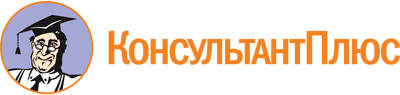 Закон Республики Бурятия от 05.05.2011 N 2087-IV
(ред. от 25.04.2022)
"О Счетной палате Республики Бурятия"
(принят Народным Хуралом РБ 26.04.2011)Документ предоставлен КонсультантПлюс

www.consultant.ru

Дата сохранения: 04.08.2022
 5 мая 2011 годаN 2087-IVСписок изменяющих документов(в ред. Законов Республики Бурятия от 13.10.2011 N 2294-IV,от 07.03.2012 N 2586-IV, от 22.12.2012 N 3132-IV, от 07.03.2013 N 3195-IV,от 14.11.2013 N 152-V, от 14.11.2013 N 162-V, от 14.11.2013 N 171-V,от 06.05.2014 N 496-V, от 04.07.2014 N 603-V, от 07.05.2016 N 1757-V,от 10.05.2017 N 2357-V, от 07.07.2017 N 2447-V, от 09.07.2018 N 3133-V,от 29.04.2019 N 409-VI, от 07.10.2021 N 1718-VI, от 24.11.2021 N 1828-VI,от 25.04.2022 N 2026-VI)